          В соответствии  со ст.7  Федерального  закона от 06.10.2003 № 131-ФЗ  «Об общих принципах организации местного самоуправления в Российской Федерации», администрация города Курчатова ПОСТАНОВЛЯЕТ:         1. Внести   в  муниципальную  программу «Развитие муниципальной службы в городе  Курчатове  Курской области», утвержденную     постановлением    администрации   города  Курчатова  от 30.09.2015 № 1178 (в редакции постановления администрации города Курчатова от 19.03.2020  №479) следующие изменения:         1.1. Раздел «Объемы бюджетных ассигнований программы» паспорта Программы изложить в новой редакции:1.2. Абзац 2 раздела 9 «Обоснование объема финансовых ресурсов, необходимых для реализации муниципальной программы» изложить в новой редакции:«Общий объем финансовых средств на реализацию мероприятий муниципальной программы на весь период составляет 3272,011тыс. рублей, в том числе по годам:2016 год – 42,686 тыс. руб.2017 год – 29,595 тыс. руб.2018 год – 39,470 тыс. руб.2019 год – 18,060 тыс. руб.2020 год – 819,984тыс. руб.2021 год -  573,804 тыс. руб.2022 год -  573,804 тыс. руб.2023 год -  589,304 тыс. руб.2024 год -  585,304тыс. руб.1.3.  Раздел «Объемы бюджетных ассигнований» паспорта Подпрограммы «Реализация мероприятий, направленных на развитие муниципальной службы» Программы изложить в новой редакции:1.4. Абзац 2 раздела 6 «Обоснование объема финансовых ресурсов, необходимых для реализации муниципальной подпрограммы» Подпрограммы «Реализация мероприятий, направленных на развитие муниципальной службы» Программы изложить в новой редакции:«Общий объем финансовых средств на реализацию мероприятий муниципальной подпрограммы из бюджета города Курчатова ожидается в сумме 3272,011тыс. рублей, в том числе по годам реализации:2016 год – 42,686 тыс. руб.2017 год – 29,595 тыс. руб.2018 год – 39,470 тыс. руб.2019 год – 18,060 тыс. руб.2020 год – 819,984 тыс. руб.2021 год -  573,804 тыс. руб.2022 год -  573,804 тыс. руб.2023 год -  589,304 тыс. руб.2024год  -  585,304 тыс. руб.            1.5 Приложение №3 «Ресурсное обеспечение реализации муниципальной программы «Развитие муниципальной службы в городе Курчатове» за счет средств городского бюджета» к муниципальной Программе изложить в новой редакции. (Приложение №1)1.6. Приложение №4 «Ресурсное обеспечение и прогнозная (справочная) оценка расходов федерального бюджета, областного бюджета, городского бюджета и внебюджетных источников на реализацию целей муниципальной программы» к муниципальной Программе изложить в новой редакции. (Приложение №2).        2. Контроль за исполнением настоящего постановления возложить на первого заместителя Главы администрации города Кузнецову Р.А.        3.Постановление вступает в силу со дня его подписания и подлежит опубликованию.Глава города                                                                             И.В. Корпунков                                                                                                                                                                                                                                           Приложение №3                                                                                                                                                                                 к муниципальной программе «Развитие муниципальной службы вгороде Курчатове Курской области»Ресурсное обеспечение реализации муниципальной программы за счет бюджетных ассигнований городского бюджета«Развитие муниципальной службы в городе Курчатове» Приложение №4к муниципальной программе «Развитие муниципальной службы в                                                                                                                                                                                  городе Курчатове Курской области »Переченьгосударственных внебюджетных фондов,  местных бюджетов и внебюджетных источников на реализацию целей муниципальной программы 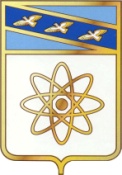 АДМИНИСТРАЦИЯ ГОРОДА КУРЧАТОВАКУРСКОЙ ОБЛАСТИПОСТАНОВЛЕНИЕ                        №                       О внесении  изменений  в муниципальную программу «Развитие муниципальной  службы в городе Курчатове Курской  области »,  утвержденной постановлением  администрации  городаКурчатова от  30.09.2015 №1178(в редакции  постановленияадминистрации города Курчатова от 19.03.2020 №479)Объемы бюджетных ассигнований программыОбщий объем финансовых средств на реализацию мероприятий муниципальной программы на 2016 - 2024 годы из бюджета города Курчатова ожидается в сумме     3272,011тыс. руб., в том числе по годам реализации:2016 год – 42,686 тыс.  руб.2017 год – 29,595 тыс.  руб.2018 год – 39,470 тыс.   руб.2019 год – 18,060 тыс.   руб.2020 год – 819,984 тыс. руб.2021 год -  573,804 тыс. руб.2022 год -  573,804 тыс. руб.2023 год -  589,304 тыс. руб.2024 год -  585,304тыс.  руб.Объемы бюджетных ассигнований      Финансирование подпрограммных мероприятий предусматривается за счет средств городского бюджета.     Общий объем финансовых средств на реализацию мероприятий муниципальной программы из бюджета города Курчатова ожидается в сумме 3272,011тыс. руб., в том числе по годам реализации:2016 год – 42,686 тыс. руб.2017 год – 29,595 тыс. руб.2018 год – 39,470 тыс. руб.2019 год – 18,060 тыс. руб.2020 год – 819,984 тыс. руб.2021 год -  573,804 тыс. руб.2022 год -  573,804 тыс. руб.2023 год -  589,304 тыс. руб.2024 год -  585,304тыс. руб.СтатусНаименование муниципальной программы, подпрограммы муниципальной программы, основного мероприятияОтветственный исполнитель, соисполнители, участникиОтветственный исполнитель, соисполнители, участникиКод бюджетной классификацииКод бюджетной классификацииКод бюджетной классификацииКод бюджетной классификацииОбъемы бюджетных ассигнований (тыс. руб.), годыОбъемы бюджетных ассигнований (тыс. руб.), годыОбъемы бюджетных ассигнований (тыс. руб.), годыОбъемы бюджетных ассигнований (тыс. руб.), годыОбъемы бюджетных ассигнований (тыс. руб.), годыОбъемы бюджетных ассигнований (тыс. руб.), годыОбъемы бюджетных ассигнований (тыс. руб.), годыОбъемы бюджетных ассигнований (тыс. руб.), годыОбъемы бюджетных ассигнований (тыс. руб.), годыОбъемы бюджетных ассигнований (тыс. руб.), годыОбъемы бюджетных ассигнований (тыс. руб.), годыОбъемы бюджетных ассигнований (тыс. руб.), годыОбъемы бюджетных ассигнований (тыс. руб.), годыОбъемы бюджетных ассигнований (тыс. руб.), годыОбъемы бюджетных ассигнований (тыс. руб.), годыСтатусНаименование муниципальной программы, подпрограммы муниципальной программы, основного мероприятияОтветственный исполнитель, соисполнители, участникиОтветственный исполнитель, соисполнители, участникиГРБСРз ПрЦСРВР2016.20172018201920202021202220232023202320242024202420242024Муниципальная программаРазвитие муниципальной службы в городе Курчатове Курской области                ВСЕГО, в т.ч. ВСЕГО, в т.ч. хххх42,68629,59539,47018,060819,984573,804573,804589,304589,304589,304585,304585,304585,304585,304585,304Муниципальная программаРазвитие муниципальной службы в городе Курчатове Курской области                Администрациягорода КурчатоваАдминистрациягорода Курчатовахххх27,4409,71022,62018.060477,380416,000416,000428,000428,000428,000426,000426,000426,000426,000426,000Муниципальная программаРазвитие муниципальной службы в городе Курчатове Курской области                Управление финансов г. КурчатоваУправление финансов г. Курчатовахххх000056,5000000000000Муниципальная программаРазвитие муниципальной службы в городе Курчатове Курской области                Комитет по управлению имуществом г. КурчатоваКомитет по управлению имуществом г. Курчатовахххх1,0009,5807,8500174,40046,10046,10046,10046,10046,10044,10044,10044,10044,10044,100Муниципальная программаРазвитие муниципальной службы в городе Курчатове Курской области                Комитет образования г. КурчатоваКомитет образования г. Курчатовахххх12,59609,000051,70451,70451,70435,20435,20435,20435,20435,20435,20435,20435,204Муниципальная программаРазвитие муниципальной службы в городе Курчатове Курской области                Курчатовская городская ДумаКурчатовская городская Думахххх010,3050060,00060,00060,00060,00060,00060,00060,00060,00060,00060,00060,000Муниципальная программаРазвитие муниципальной службы в городе Курчатове Курской области                Ревизионная комиссия МО «Город.Курчатов»Ревизионная комиссия МО «Город.Курчатов»хххх1,65000000020,00020,00020,00020,00020,00020,00020,00020,000Подпрограмма 1.Реализация мероприятий, направленных на развитие муниципальной службыВСЕГО, в том числе:ВСЕГО, в том числе:хххх42,68629,59539,47018,060819,984573,804573,804573,804589,304589,304589,304589,304585,304585,304585,304Подпрограмма 1.Реализация мероприятий, направленных на развитие муниципальной службыАдминистрации города КурчатоваАдминистрации города Курчатовахххх27,4409,71022,62018,060477,380416,000416,000416,000428,000428,000428,000428,000426,000426,000426,000Подпрограмма 1.Реализация мероприятий, направленных на развитие муниципальной службыУправление финансов города КурчатоваУправление финансов города Курчатовахххх000056,5000       0       00000000Подпрограмма 1.Реализация мероприятий, направленных на развитие муниципальной службыКомитет по управлению имуществом г. КурчатоваКомитет по управлению имуществом г. Курчатовахххх1,0009,5807,8500174,40046,10046,10046,10046,10046,10046,10046,10044,10044,10044,100Подпрограмма 1.Реализация мероприятий, направленных на развитие муниципальной службыКомитет образования города КурчатоваКомитет образования города Курчатовахххх12,59609,000051,70451,70451,70451,70435,20435,20435,20435,20435,20435,20435,204Подпрограмма 1.Реализация мероприятий, направленных на развитие муниципальной службыКурчатовская городская ДумаКурчатовская городская Думахххх010,3050060,00060,00060,00060,00060,00060,00060,00060,00060,00060,00060,000Подпрограмма 1.Реализация мероприятий, направленных на развитие муниципальной службыРевизионная комиссия МО «Город Курчатов»Ревизионная комиссия МО «Город Курчатов»хххх1,650000000020,00020,00020,00020,00020,00020,00020,000Основное мероприятие 1.Осуществление мероприятий, направленных на развитие муниципальной службы в г. Курчатове Курской областиВСЕГО:ВСЕГО:хххх42,68629,59539,47 012,060135,88018,00018,00018,00044,00044,00044,00044,00040,00040,00040,000Основное мероприятие 11.1 Проведение ежегодной диспансеризации (медицинского осмотра) муниципальных служащихВсего:Всего:хххх10,99600000000000000Основное мероприятие 11.1 Проведение ежегодной диспансеризации (медицинского осмотра) муниципальных служащихАдминистрациягорода КурчатоваАдминистрациягорода Курчатова001010409101С1437200000000000000000Основное мероприятие 11.1 Проведение ежегодной диспансеризации (медицинского осмотра) муниципальных служащихУправление финансов города КурчатоваУправление финансов города Курчатова002010609101С1437200000000000000000Основное мероприятие 11.1 Проведение ежегодной диспансеризации (медицинского осмотра) муниципальных служащихКомитет по управлению имуществом г. КурчатоваКомитет по управлению имуществом г. Курчатова003010409101С1437200000000000000000Основное мероприятие 11.1 Проведение ежегодной диспансеризации (медицинского осмотра) муниципальных служащихКомитет образования города КурчатоваКомитет образования города Курчатова005010409101С143720010,99600000000000000Основное мероприятие 11.1 Проведение ежегодной диспансеризации (медицинского осмотра) муниципальных служащихКурчатовскаягородская ДумаКурчатовскаягородская Дума004010309101С1437200000000000000000Основное мероприятие 11.1 Проведение ежегодной диспансеризации (медицинского осмотра) муниципальных служащихРевизионная комиссия МО «Город Курчатов»Ревизионная комиссия МО «Город Курчатов»004010609101С14372000000000000000001.2. Повышение квалификации муниципальных служащих г. КурчатоваВсего:Всего:хххх31,69029,59539,47012,06079,38018,00018,00018,00018,00044,00044,00040,00040,00040,00040,0001.2. Повышение квалификации муниципальных служащих г. КурчатоваАдминистрации города КурчатоваАдминистрации города Курчатова001010409101С143720027,4409,71022,62012,06061,380012,00012,00010,00010,00010,00010,0001.2. Повышение квалификации муниципальных служащих г. КурчатоваУправление финансов города КурчатоваУправление финансов города Курчатова002010609101С14372000000000000000001.2. Повышение квалификации муниципальных служащих г. КурчатоваКомитет по управлению имуществом г. Курчатова Комитет по управлению имуществом г. Курчатова 003010409101С14372001,0009,5807,850012,00012,00012,00012,00012,00012,00012,00012,00012,00010,00010,0001.2. Повышение квалификации муниципальных служащих г. КурчатоваКомитет образования города КурчатоваКомитет образования города Курчатова005010409101С14372001,600000000000000001.2. Повышение квалификации муниципальных служащих г. КурчатоваКомитет образования города КурчатоваКомитет образования города Курчатова005070909101С1437200009,00006,0006,0006,0006,00000000001.2. Повышение квалификации муниципальных служащих г. КурчатоваКурчатовская городская ДумаКурчатовская городская Дума004010309101С1437200010,30500000000000001.2. Повышение квалификации муниципальных служащих г. КурчатоваРевизионная комиссия МО «Город Курчатов»Ревизионная комиссия МО «Город Курчатов»004010609101С14372001,650000000020,00020,00020,00020,00020,00020,00020,0001.3.Совершенствование нормативно-правовой базы по вопросу развития местного самоуправления и муниципальной службыУправление делами администрации города КурчатоваУправление делами администрации города Курчатовахххх0000000000000001.4.Организация семинарских занятий   с муниципальными служащими по изучению изменений действующего законодательства по вопросам муниципальной службыУправление делами администрации города КурчатоваУправление делами администрации города Курчатовахххх0000000000000001.5.Внедрение современных методов оценки профессиональных знаний и навыков муниципальных служащих при проведении аттестацииУправление делами администрации города КурчатоваУправление делами администрации города Курчатовахххх0000000000000001.6.Создание эффективной системы подбора и расстановки кадров с использованием конкурсных процедурУправление делами администрации города КурчатоваУправление делами администрации города Курчатовахххх0000000000000001.7.Специальная оценка условий труда муниципальных служащихАдминистрации города Курчатова001001010409101С14372000006,000000000000001.7.Специальная оценка условий труда муниципальных служащихКомитет образования города Курчатова005005070909101С1437200000010,50010,50010,50010,50010,5000000001.7.Специальная оценка условий труда муниципальных служащихУправление финансов города Курчатова002002010609101С1437200000056,5000      0      0      0   0   0   0   0   0  01.8.Направление в служебные командировки муниципальных служащихВсего, в том числе:ххх0000665,485545,304545,304545,304545,304545,304545,304545,304545,304545,304545,3041.8.Направление в служебные командировки муниципальных служащихАдминистрация города001001010409101С14371000000407,881416,000416,000416,000416,000416,000416,000416,000416,000416,000416,0001.8.Направление в служебные командировки муниципальных служащихУправление финансов002002010609101С1437100000000    0    0    00000001.8.Направление в служебные командировки муниципальных служащихКомитет по управлению имуществом003003010409101С14371000000162,40034,100 34,100 34,100 34,10034,10034,10034,10034,10034,10034,1001.8.Направление в служебные командировки муниципальных служащихКомитет образования005005070909101С1437100000035,20435,20435,20435,20435,20435,20435,20435,20435,20435,20435,2041.8.Направление в служебные командировки муниципальных служащихКурчатовская городская Дума004004010309101С1437100000060,00060,00060,00060,00060,00060,00060,00060,00060,00060,00060,0001.8.Направление в служебные командировки муниципальных служащихРевизионная комиссия МО «Город Курчатов»004004010609101С14371000000000000000001.9.Возмещение расходов на медосмотр при приеме на работуВсего, в том числе:09101С143700008,11900000000001.9.Возмещение расходов на медосмотр при приеме на работуАдминистрации города001001010409101С143710000008,11900000000001.9.Возмещение расходов на медосмотр при приеме на работуУправление финансов002002010609101С14371000000000000000001.9.Возмещение расходов на медосмотр при приеме на работуКомитет по управлению имуществом003003010409101С14371000000000000000001.9.Возмещение расходов на медосмотр при приеме на работуКомитет образования005005070909101С14371000000000000000001.9.Возмещение расходов на медосмотр при приеме на работуКурчатовская городская Дума004004010309101С14371000000000000000001.9.Возмещение расходов на медосмотр при приеме на работуРевизионная комиссия МО «Город Курчатов»004004010609101С1437100000000000000000СтатусНаименование муниципальной программы, подпрограммы муниципальной программы,  основного мероприятияИсточники ресурсного  обеспеченияОценка расходов (тыс. руб.), годыОценка расходов (тыс. руб.), годыОценка расходов (тыс. руб.), годыОценка расходов (тыс. руб.), годыОценка расходов (тыс. руб.), годыОценка расходов (тыс. руб.), годыОценка расходов (тыс. руб.), годыОценка расходов (тыс. руб.), годыОценка расходов (тыс. руб.), годыОценка расходов (тыс. руб.), годыОценка расходов (тыс. руб.), годыОценка расходов (тыс. руб.), годыСтатусНаименование муниципальной программы, подпрограммы муниципальной программы,  основного мероприятияИсточники ресурсного  обеспечения2016 г.2017 г.2018 г.2019г.2020г.2021202220222023г.202420242024Муниципальная программаРазвитие муниципальной службы в городе Курчатове Курской области всего42,68629,59539,47018,060819,984573,804573,804573,804589,304585,304585,304585,304Муниципальная программаРазвитие муниципальной службы в городе Курчатове Курской области городской бюджет42,68629,59539,47018,060819,984573,804573,804573,804589,304585,304585,304585,304ПодпрограммаРеализация мероприятий, направленных на развитие муниципальной службывсего42,68629,59539,47018,060819,984573,804573,804573,804589,304585,304585,304585,304ПодпрограммаРеализация мероприятий, направленных на развитие муниципальной службыгородской бюджет42,68629,59539,47018,060819,984573,804573,804573,804589,304585,304585,304585,304Основное мероприятие 1Осуществление мероприятий, направленных на развитие муниципальной службы в г. Курчатове Курской областиВСЕГО:42,68629,59539,47018,060819,984573,804573,804573,804589,304585,304585,304585,3041.1.Проведение ежегодной диспансеризации (медицинского осмотра) муниципальных служащихВСЕГО:10,996000000000001.1.Проведение ежегодной диспансеризации (медицинского осмотра) муниципальных служащихгородской бюджет10,996000000000001.2.Повышение квалификации муниципальных служащих г. КурчатоваВСЕГО:31,69029,59539,47012,06079,38018,00018,00044,00044,00044,00044,00040,0001.2.Повышение квалификации муниципальных служащих г. Курчатовагородской бюджет31,69029,59539,47012,06079,38018,00018,00044,00044,00044,00044,00040,0001.3.Совершенствование нормативно-правовой базы по вопросам развития местного самоуправления и муниципальной службыВСЕГО:0000000000001.3.Совершенствование нормативно-правовой базы по вопросам развития местного самоуправления и муниципальной службыгородской бюджет0000000000001.4.Организация семинарских занятий с муниципальными служащими по изучению изменений действующего законодательства по вопросам муниципальной службывсего0000000000001.4.Организация семинарских занятий с муниципальными служащими по изучению изменений действующего законодательства по вопросам муниципальной службыгородской бюджет0000000000001.5.Внедрение современных методов оценки профессиона-льных знаний и навыков муниципальных служащих при проведении аттестациивсего0000000000001.5.Внедрение современных методов оценки профессиона-льных знаний и навыков муниципальных служащих при проведении аттестациигородской бюджет0000000000001.6.Создание эффективной системы подбора и расстановки кадров с использованием конкурсных процедурвсего0000000000001.6.Создание эффективной системы подбора и расстановки кадров с использованием конкурсных процедургородской бюджет0000000000001.7.Специальная оценка условий труда муниципальных служащихвсего0006,00067,00010,50010,50010,50000001.7.Специальная оценка условий труда муниципальных служащихгородской бюджет0006,00067,00010,50010,50010,50000001.8.Направлениев командировки муниципальных служащихвсего0000665,485545,304545,304545,304545,304545,304545,304545,3041.8.Направлениев командировки муниципальных служащихгородской бюджет0000665,485545,304545,304545,304545,304545,304545,304545,3041.9.Возмещение расходов на медосмотр при приеме на работу.всего00008,11900000001.9.Возмещение расходов на медосмотр при приеме на работу.Городской бюджет00008,1190000000